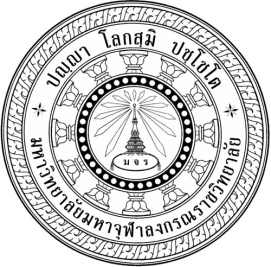 การบริหารงานแบบมุ่งผลสัมฤทธิ์ของเทศบาลเมืองเพชรบูรณ์ 
จังหวัดเพชรบูรณ์ RESULT-BASED ADMINISTRATION OF PHETCHABUN MUNICIPALITY, 
PHETCHABUN PROVINCEพระมหาสิทธิศักดิ์ สิทฺธาภิรโต (เสนา)สารนิพนธ์นี้เป็นส่วนหนึ่งของการศึกษาตามหลักสูตรปริญญารัฐประศาสนศาสตรมหาบัณฑิตบัณฑิตวิทยาลัยมหาวิทยาลัยมหาจุฬาลงกรณราชวิทยาลัยพุทธศักราช ๒๕๖๑ชื่อสารนิพนธ์		: การบริหารงานแบบมุ่งผลสัมฤทธิ์ของเทศบาลเมืองเพชรบูรณ์ 
                                 จังหวัด	เพชรบูรณ์ผู้วิจัย			: พระมหาสิทธิศักดิ์ สิทฺธาภิรโต (เสนา)ปริญญา			: รัฐประศาสนศาสตรมหาบัณฑิต คณะกรรมการควบคุมสารนิพนธ์			: ผศ.ดร.ธิติวุฒิ หมั่นมี, พธ.บ. (การสอนสังคม), พธ.ม. (ปรัชญา), 
                                 พธ.ด. (รัฐประศาสนศาสตร์)			: ผศ.ดร.เกียรติศักดิ์ สุขเหลือง, พธ.บ. (การบริหารรัฐกิจ), 
                                 ศศ.ม. (การจัดการการพัฒนาสังคม), รป.ด. (รัฐประศาสนศาสตร์)วันสำเร็จการศึกษา	: ๑๔ มีนาคม ๒๕๖๒บทคัดย่อการศึกษาวิจัยนี้มีวัตถุประสงค์ ๑.เพื่อศึกษาระดับการบริหารงานแบบมุ่งผลสัมฤทธิ์ของเทศบาลเมืองเพชรบูรณ์ จังหวัดเพชรบูรณ์ ๒.เพื่อเปรียบเทียบความเห็นของพนักงานต่อการบริหารงานแบบมุ่งผลสัมฤทธิ์ของเทศบาลเมืองเพชรบูรณ์ จังหวัดเพชรบูรณ์ โดยจำแนกตามปัจจัยส่วนบุคคล ๓.เพื่อศึกษาแนวทางการบริหารงานแบบมุ่งผลสัมฤทธิ์ของเทศบาลเมืองเพชรบูรณ์ จังหวัดเพชรบูรณ์ระเบียบวิธีวิจัยแบบผสานวิธี โดยเป็นการวิจัยเชิงปริมาณ ซึ่งเป็นการวิจัยเชิงสำรวจ กลุ่มตัวอย่างที่ใช้ในการวิจัย คือ พนักงานเทศบาลเมืองเพชรบูรณ์ จังหวัดเพชรบูรณ์ จำนวน ๑๗๕ คน จากประชากรทั้งหมด ๓๐๗ คน วิเคราะห์ข้อมูลโดยหาความถี่ ค่าร้อยละ ค่าเฉลี่ย และค่าเบี่ยงเบนมาตรฐานการทดสอบค่าที และการทดสอบค่าเอฟ ด้วยวิธีการวิเคราะห์ความแปรปรวนทางเดียวในกรณีตัวแปรต้นตั้งแต่ ๒ กลุ่มขึ้นไป เมื่อพบว่ามีความแตกต่างจะทำการเปรียบเทียบความแตกต่างค่าเฉลี่ยเป็นรายคู่ด้วยวิธีผลต่างนัยสำคัญน้อยที่สุด และการวิจัยเชิงคุณภาพโดยวิธีการสัมภาษณ์เชิงลึกกับผู้ให้ข้อมูลสำคัญจำนวน ๑๒ คนวิเคราะห์ข้อมูลโดยการวิเคราะห์เนื้อหาเชิงพรรณนาผลการวิจัยพบว่า๑. ระดับพนักงานมีความคิดเห็นต่อการบริหารงานแบบมุ่งผลสัมฤทธิ์ของเทศบาลเมืองเพชรบูรณ์ จังหวัดเพชรบูรณ์ โดยภาพรวมอยู่ในระดับมาก ( =๓.๘๒) เมื่อจำแนกเป็นรายด้านพบว่า ๑.ปัจจัยนำเข้า ด้านนโยบายของเทศบาล (=๓.๙๓) ด้านบุคลากร (=๓.๗๓) ด้านงบประมาณ
(=๓.๘๔) ด้านวัสดุอุปกรณ์(=๓.๗๙) ๒.กระบวนการ ด้านการวางแผน (=๓.๘๗) ด้านการบริหารจัดการ (= ๓.๗๙) ด้านการมุ่งผลสัมฤทธิ์ (= ๓.๘๒) ด้านการติดตามและประเมินผล (= ๓.๘๐) ทุกด้านอยู่ในระดับ และ ๓.ด้านผลผลิต ประเมินผลของเทศบาลเมืองเพชรบูรณ์ (=๓.๘๓) ๔. ด้านข้อมูลย้อนกลับ (= ๓.๗๙) ๕. ด้านสภาพแวดล้อม (= ๓.๘๐) ทุกด้านอยู่ในระดับมาก ๒.เปรียบเทียบความเห็นของพนักงานต่อการบริหารงานแบบมุ่งผลสัมฤทธิ์ของเทศบาลเมืองเพชรบูรณ์ จังหวัดเพชรบูรณ์ โดยจำแนกตามปัจจัยส่วนบุคคล พบว่า พนักงานที่มีอายุ รายได้ต่อเดือนต่างกัน มีความคิดเห็นต่อการการบริหารงานแบบมุ่งผลสัมฤทธิ์ของเทศบาลเมืองเพชรบูรณ์ จังหวัดเพชรบูรณ์ โดยภาพรวมแตกต่างกัน อย่างมีนัยสำคัญทางสถิติที่ระดับ ๐.๐๕ จึงยอมรับสมมติฐานการวิจัยส่วนพนักงานที่มีเพศ ระดับการศึกษา ตำแหน่งต่างกัน มีความคิดเห็นต่อการการบริหารงานแบบมุ่งผลสัมฤทธิ์ของเทศบาลเมืองเพชรบูรณ์ จังหวัดเพชรบูรณ์ โดยภาพรวมไม่แตกต่างกัน จึงปฏิเสธสมมติฐานการวิจัย๓.แนวทางการบริหารงานแบบมุ่งผลสัมฤทธิ์ของเทศบาลเมืองเพชรบูรณ์ จังหวัดเพชรบูรณ์ คือ ผู้บังคับบัญชาและบุคลากรในองค์กรควรให้ความสนใจในการดูแลเอาใจใส่ในการปฏิบัติงาน และช่วยแก้ไขปัญหาเมื่อมีปัญหาในการปฏิบัติงาน เปรียบเสมือนทุกคนในองค์กรเป็นครอบครัว และควรส่งเสริมให้พนักงานทุกคนอยู่ร่วมกันด้วยความรัก ความอบอุ่น ความเข้าใจซึ่งกันและกัน เห็นอกเห็นใจ ผลการปฏิบัติงานก็จะออกมาอย่างมีประสิทธิภาพ ควรบริหารจัดการเรื่องอำนาจหน้าที่ งานที่รับผิดชอบให้เหมาะสมจัดคนให้เหมาะกับงาน การกระจายงานให้เหมาะสมกับกับความสามารถของพนักงาน ผู้บังคับบัญชาควรส่งเสริมให้พนักงาน ได้ร่วมประชุม ฝึกอบรม ดูงาน เพื่อเพิ่มพูนและพัฒนาความรู้ความสามารถอยู่เสมอ ควรจัดโครงการอบรมเกี่ยวกับธรรมะเข้ามาขัดเกลา ควรมีการวางแผนงานที่จะประยุกต์ใช้หลักธรรมเข้ามาในการปฏิบัติงาน และจัดหาเวลาที่เหมาะสม ลดขั้นตอน ในการปฏิบัติงาน เพื่อคัดกรองผู้มีความสามารถในการปฏิบัติงานได้อย่างเต็มประสิทธิภาพ ทั้งนี้ควรปรับเงินเดือนของพนักงานให้เหมาะสมกับปริมาณงานและความรับผิดชอบResearch Paper Title	 :  Result-based Administration of Phetchabun			    Municipality, Phetchabun ProvinceResearcher                      :  Phramahasittisak Siddhābhirato (Sena)Degree			        :  Master of Public AdministrationResearch Paper Supervisory Committee	      :  Asst. Prof. Dr. Thitiwut Manmee, B.A. (Teaching 		          Social Studies), M.A. (Philosophy),                                           Ph.D. (Public Administration)				       :  Asst. Prof. Dr. Kiettisak Suklueang, B.A. (Public 				          Administration), M.A. (Social Development 					          Management), D.P.A. (Public Administration)Date of Graduation 	       :  March 14, 2019AbstractObjectives of this research were 1. to study the level of Administrative  Achievement  model  of  Phetchabun  Municipality, Phetchabun  Province, 2. to compare the opinions of the employees towards the Administrative Achievement  model of Phetchabun Manicipality, Phetchabun Province and 3. to study the Guidelines for Administrative  Achievement  model  of  Phetchabun Manicipality, Phetchabun  Province.Methodology was mixed methods: The quantitative research applying the survey method collected data from 175 derived from 307 employees of Phetchabun Municipality Office, analyzed data by Frequency, Percentage, Mean and  Standard deviation, t-test and the F-test value by means of two or more initial variables. When it is found that there are differences, it will compare the difference in pairs with the Least Significant Differences, LSD. The qualitative research collected data from 12 key informants by in-depth-interviewing and analyzed data by descriptive interpretation.  Findings of this research were as follows:1. The staff’s opinions on the result-based management of the Phetchabun Municipality by overall were at a high level ( = 3.93) Each aspects of; 1)  inputs were also at high level as; policy was at high level ( = 3.93)  Personnel was at  = 3.73,  budget was at   = 3.84,materials and equipment were at   = 3.79.  2) Process; planning was at   = 3.87,  management was at  = 3.79, achievement was at  = 3.82, monitoring and evaluation were at  = 3.80, all aspects are at a high level. 3) outputs; Evaluation of the municipality of Phetchabun was at  = 3.83, 4) feedback was at   = 3.79 , 5) Envir0nment was at  = 3.80.  All aspcts are at the high level.2. Comparison of the employee’s opinions towards the result-based management of Phetchabun  Municipality. Classified by personal factors, indicated that employees with different ages, monthly incomes had different opinions on the result-based management of Phetchabun  Municipality with statistical significance at the level of 0.05, accepting the set hypothesis. Employees with different sex, educational level and positions did not have different opinions towards the result-based  management of Phetchabun  Municipality, rejecting the set hypothesis.  3. Guidelines for result-based management of Phetchabun municipality were as follows:, The supervisors and personnel of the organization should be interested in caring for the operation and helped out to  solve problems in the operation like everyone in the organization as a family, should promote all employees to live together with love, warmth, understanding, sympathy so that work performance will come out effectively. Management of authority, responsibility work. distribution of work should be carried out to suit the ability of employees. Supervisors should encourage employees to attend seminar, training sessions, educational tour to increase and develop knowledge.  Training on Dharma should be provided to develop the minds and appropriate Dhamma principles to be used in operation. Work process also should be reduced and employees with suitable competencies should be assigned to the job for work efficiency. Furthermore, salaries should be adjusted to suit the amount of work and responsibility. ภาคผนวก ช แบบสอบถามเพื่อการวิจัย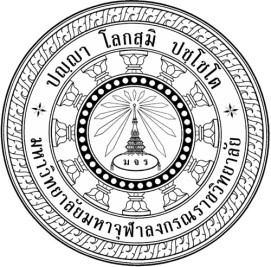 แบบสอบถามเพื่อการศึกษาวิจัยเรื่อง การบริหารงานแบบมุ่งผลสัมฤทธิ์ของเทศบาลเมืองเพชรบูรณ์ จังหวัดเพชรบูรณ์คำชี้แจง : ๑. ลักษณะแบบสอบถามแบบสอบถามเพื่อการวิจัยนี้ จัดทำขึ้นเพื่อเก็บรวบรวมความคิดเห็นในการศึกษาภาพรวมของ “การบริหารงานแบบมุ่งผลสัมฤทธิ์ของเทศบาลเมืองเพชรบูรณ์ จังหวัดเพชรบูรณ์”ท่านคือบุคคลสำคัญในการให้ข้อมูลในแบบสอบถาม การตอบแบบสอบถามชุดนี้ ไม่มีคำตอบใดที่ถูกหรือผิดแต่ประการใด เพียงแต่ขอให้ท่านตอบให้ตรงกับความคิดเห็นของท่านให้มากที่สุด และตอบให้ครบทุกข้อ แบบสอบถามฉบับนี้จะมีข้อสรุปในการศึกษาวิจัยที่จะเป็นประโยชน์ในการนำไปประยุกต์ใช้ในโอกาสต่อไป ๒.แบบสอบถามแบ่งออกเป็น ๓ ส่วน คือส่วนที่ ๑ เป็นแบบสอบถามเกี่ยวกับข้อมูลทั่วไปของผู้ตอบแบบสอบถาม มีลักษณะเป็นแบบเลือกตอบ (Check List) ส่วนที่ ๒ ความคิดเห็นที่มีต่อ “การบริหารงานแบบมุ่งผลสัมฤทธิ์ของเทศบาลเมืองเพชรบูรณ์ จังหวัดเพชรบูรณ์” มีลักษณะเป็นแบบมาตราส่วนประเมินค่า (Rating Scale) โดยมีเกณฑ์วัดระดับความคิดเห็น ดังนี้ระดับ ๕ หมายถึง มีความเห็นต่อการบริหารงานแบบมุ่งผลสัมฤทธิ์มากที่สุดระดับ ๔ หมายถึง มีความเห็นต่อการบริหารงานแบบมุ่งผลสัมฤทธิ์มากระดับ ๓ หมายถึง มีความเห็นต่อการบริหารงานแบบมุ่งผลสัมฤทธิ์ปานกลางระดับ ๒ หมายถึง มีความเห็นต่อการบริหารงานแบบมุ่งผลสัมฤทธิ์น้อยระดับ ๑ หมายถึง มีความเห็นต่อการบริหารงานแบบมุ่งผลสัมฤทธิ์น้อยที่สุดส่วนที่ ๓ เป็นแบบสอบถามปัญหา อุปสรรค และข้อเสนอแนะ ต่อการบริหารงานแบบมุ่งผลสัมฤทธิ์ของเทศบาลเมืองเพชรบูรณ์ จังหวัดเพชรบูรณ์ มีลักษณะเป็นคำถามปลายเปิด (Open-ended Question) เพื่อให้ผู้ตอบแบบสอบถามได้แสดงความคิดเห็นอย่างเป็นอิสระ พระมหาสิทธิศักดิ์  สิทฺธาภิรโตนิสิตปริญญาโท หลักสูตรรัฐประศาสนศาสตรมหาบัณฑิตมหาวิทยาลัยมหาจุฬาลงกรณราชวิทยาลัยแบบสอบถามการวิจัยเรื่อง การบริหารงานแบบมุ่งผลสัมฤทธิ์ของเทศบาลเมืองเพชรบูรณ์ จังหวัดเพชรบูรณ์			***********************************ตอนที่ ๑ เป็นแบบสอบถามเกี่ยวกับข้อมูลทั่วไปของผู้ตอบแบบสอบถามคำชี้แจง : โปรดตอบแบบสอบถามโดยใส่เครื่องหมาย  ลงในช่อง  ที่ตรงกับสภาพความเป็นจริงของท่านเพียงข้อเดียว๑. เพศ ชาย				 หญิง๒. อายุ ต่ำกว่า ๓๐ ปี			 ๓๐ – ๔๐ ปี ๔๑ – ๕๐ ปี			 ๕๑ ปีขึ้นไป๓. ระดับการศึกษา ต่ำกว่าปริญญาตรี		 ปริญญาตรี ปริญญาโทขึ้นไป			๔. ตำแหน่ง พนักงาน		           ลูกจ้างประจำ พนักงานจ้างตามภารกิจ		 พนักงานจ้างทั่วไป๕. รายได้ต่อเดือน ต่ำกว่า ๑๐,๐๐๐ บาท		 ๑๐,๐๐๐ – ๒๐,๐๐๐ บาท ๒๐,๐๐๑ – ๓๐,๐๐๐ บาท	 ตั้งแต่ ๓๐,๐๐๑ ขึ้นไปตอนที่ ๒ การวิจัยเรื่อง “การบริหารงานแบบมุ่งผลสัมฤทธิ์ของเทศบาลเมืองเพชรบูรณ์ จังหวัดเพชรบูรณ์”คำชี้แจง : โปรดกรอกแบบสอบถามและใส่เครื่องหมาย  ลงในช่อง  ที่ตรงกับความเป็นจริงของท่านมากที่สุด (Rating Scale) โดยมีหลักเกณฑ์การพิจารณา ดังนี้ระดับ ๕ หมายถึง มีความเห็นต่อการบริหารงานแบบมุ่งผลสัมฤทธิ์มากที่สุดระดับ ๔ หมายถึง มีความเห็นต่อการบริหารงานแบบมุ่งผลสัมฤทธิ์มากระดับ ๓ หมายถึง มีความเห็นต่อการบริหารงานแบบมุ่งผลสัมฤทธิ์ปานกลางระดับ ๒ หมายถึง มีความเห็นต่อการบริหารงานแบบมุ่งผลสัมฤทธิ์น้อยระดับ ๑ หมายถึง มีความเห็นต่อการบริหารงานแบบมุ่งผลสัมฤทธิ์น้อยที่สุดตอนที่ ๓  เป็นแบบสอบถามเกี่ยวกับปัญหา อุปสรรค และข้อเสนอแนะ เกี่ยวกับการบริหารงานแบบมุ่งผลสัมฤทธิ์ของเทศบาลเมืองเพชรบูรณ์ จังหวัดเพชรบูรณ์๑.ด้านปัจจัยนำเข้า๑.๑ ด้านนโยบายของเทศบาลปัญหาและอุปสรรค................................................................................................................................................................................................................................................................................................................................ข้อเสนอแนะ................................................................................................................................................................................................................................................................................................................................๑.๒ ด้านบุคลากรปัญหาและอุปสรรค................................................................................................................................................................................................................................................................................................................................ข้อเสนอแนะ................................................................................................................................................................................................................................................................................................................................๑.๓ ด้านงบประมาณปัญหาและอุปสรรค................................................................................................................................................................................................................................................................................................................................ข้อเสนอแนะ................................................................................................................................................................................................................................................................................................................................๑.๔ ด้านวัสดุอุปกรณ์ปัญหาและอุปสรรค................................................................................................................................................................................................................................................................................................................................ข้อเสนอแนะ................................................................................................................................................................................................................................................................................................................................๒. ด้านกระบวนการ๒.๑ ด้านการวางแผนปัญหาและอุปสรรค................................................................................................................................................................................................................................................................................................................................ข้อเสนอแนะ................................................................................................................................................................................................................................................................................................................................๒.๒ ด้านการบริหารจัดการปัญหาและอุปสรรค................................................................................................................................................................................................................................................................................................................................ข้อเสนอแนะ................................................................................................................................................................................................................................................................................................................................๒.๓ ด้านการมุ่งผลสัมฤทธิ์ปัญหาและอุปสรรค................................................................................................................................................................................................................................................................................................................................ข้อเสนอแนะ................................................................................................................................................................................................................................................................................................................................๒.๔ ด้านการติดตามและประเมินผลปัญหาและอุปสรรค................................................................................................................................................................................................................................................................................................................................ข้อเสนอแนะ................................................................................................................................................................................................................................................................................................................................๓. ด้านผลผลิต๓.๑ ด้านการประเมินผลของเทศบาลเมืองเพชรบูรณ์ปัญหาและอุปสรรค................................................................................................................................................................................................................................................................................................................................ข้อเสนอแนะ................................................................................................................................................................................................................................................................................................................................๔. ด้านข้อมูลย้อนกลับปัญหาและอุปสรรค................................................................................................................................................................ ................................................................................................................................................................................................................................................................................................................................ข้อเสนอแนะ................................................................................................................................................................................................................................................................................................................................................................................................................................................................................................๕. ด้านสภาพแวดล้อมปัญหาและอุปสรรค................................................................................................................................................................................................................................................................................................................................................................................................................................................................................................ข้อเสนอแนะ................................................................................................................................................................................................................................................................................................................................................................................................................................................................................................	**********************************************************   ขอเจริญพร/ขอบคุณทุกท่านเป็นอย่างยิ่งที่ให้ความกรุณาสละเวลาอันมีค่าตอบแบบสอบถามนี้ภาคผนวก ซ แบบสัมภาษณ์เพื่อการวิจัยแบบสัมภาษณ์เพื่อการวิจัยเรื่อง การบริหารงานแบบมุ่งผลสัมฤทธิ์ของเทศบาลเมืองเพชรบูรณ์ จังหวัดเพชรบูรณ์คำแนะนำ : ตอนที่ ๑ ข้อมูลทั่วไปของผู้ให้สัมภาษณ์ชื่อผู้ให้สัมภาษณ์........................................................นามสกุล...............................................................ตำแหน่ง.....................................................................วัน/เดือน/ปี ที่ให้สัมภาษณ์........................................ตอนที่ ๒ แบบสัมภาษณ์เกี่ยวกับ “การบริหารงานแบบมุ่งผลสัมฤทธิ์ของเทศบาลเมืองเพชรบูรณ์ จังหวัดเพชรบูรณ์”ถามตามกรอบทฤษฎีของ แคทซ์และคาห์น (Katz and Kahn) ซึ่งประกอบด้วย ๕ ด้าน ได้แก่ (๑) นโยบายของเทศบาล (๒) บุคลากร (๓) งบประมาณ 
(๔) วัสดุอุปกรณ์ (๕) การวางแผน (๖) การบริหารจัดการ (๗) การมุ่งผลสัมฤทธิ์ (๘) การติดตามและประเมินผล (๙) การประเมินผลของเทศบาลเมืองเพชรบูรณ์ (๑๐) ด้านข้อมูลย้อนกลับ 
(๑๑) ด้านสภาพแวดล้อม และการนำหลักอิทธิบาท ๔ มาปรับใช้กับแบบสัมภาษณ์ ได้แก่ 
(๑๒) ฉันทะ (ความพอใจ) (๑๓) วิริยะ (ความเพียรพยายาม) (๑๔) จิตตะ (ความคิดฝักใฝ่) 
(๑๕) วิมังสา (ความไตร่ตรอง)๑. ด้านปัจจัยนำเข้า     ๑.๑. ท่านมีแนวทางและความคิดเห็นในการบริหารงานแบบมุ่งผลสัมฤทธิ์ของเทศบาล 
ด้านนโยบายของเทศบาล อย่างไร................................................................................................................................................................................................................................................................................................................................    ๑.๒. ท่านมีแนวทางและความคิดเห็นในการบริหารงานแบบมุ่งผลสัมฤทธิ์ของเทศบาล 
ด้านบุคลากร อย่างไร................................................................................................................................................................................................................................................................................................................................    ๑.๓. ท่านมีแนวทางและความคิดเห็นในการบริหารงานแบบมุ่งผลสัมฤทธิ์ของเทศบาล 
ด้านงบประมาณ อย่างไร................................................................................................................................................................................................................................................................................................................................    ๑.๔. ท่านมีแนวทางและความคิดเห็นในการบริหารงานแบบมุ่งผลสัมฤทธิ์ของเทศบาล 
ด้านวัสดุอุปกรณ์ อย่างไร................................................................................................................................................................................................................................................................................................................................๒. ด้านกระบวนการ     ๒.๑. ท่านมีแนวทางและความคิดเห็นในการบริหารงานแบบมุ่งผลสัมฤทธิ์ของเทศบาล 
ด้านการวางแผน อย่างไร................................................................................................................................................................................................................................................................................................................................    ๒.๒. ท่านมีแนวทางและความคิดเห็นในการบริหารงานแบบมุ่งผลสัมฤทธิ์ของเทศบาล 
ด้านการบริหารจัดการ อย่างไร................................................................................................................................................................................................................................................................................................................................    ๒.๓. ท่านมีแนวทางและความคิดเห็นในการบริหารงานแบบมุ่งผลสัมฤทธิ์ของเทศบาล 
ด้านการมุ่งผลสัมฤทธิ์ อย่างไร................................................................................................................................................................................................................................................................................................................................    ๒.๔. ท่านมีแนวทางและความคิดเห็นในการบริหารงานแบบมุ่งผลสัมฤทธิ์ของเทศบาล 
ด้านการติดตามและประเมินผล อย่างไร................................................................................................................................................................................................................................................................................................................................๓. ด้านผลผลิต    ๓.๑. ท่านมีแนวทางและความคิดเห็นในการบริหารงานแบบมุ่งผลสัมฤทธิ์ของเทศบาล 
ด้านประเมินผลของเทศบาลเมืองเพชรบูรณ์ อย่างไร................................................................................................................................................................................................................................................................................................................................๔. ท่านมีแนวทางและความคิดเห็นในการบริหารงานแบบมุ่งผลสัมฤทธิ์ของเทศบาล 
ด้านข้อมูลย้อนกลับ อย่างไร................................................................................................................................................................................................................................................................................................................................................................................................................................................................................................๕. ท่านมีแนวทางและความคิดเห็นในการบริหารงานแบบมุ่งผลสัมฤทธิ์ของเทศบาล 
ด้านสภาพแวดล้อม อย่างไร................................................................................................................................................................................................................................................................................................................................................................................................................................................................................................หลักธรรมที่นำมาใช้ในการบริหารงานแบบมุ่งผลสัมฤทธิ์๑. ท่านมีแนวทางในการประยุกต์หลักอิทธิบาท ๔ ด้านฉันทะ (ความพอใจ) เพื่อนำมาใช้ในการบริหารแบบมุ่งผลสัมฤทธิ์ อย่างไร................................................................................................................................................................................................................................................................................................................................................................................................................................................................................................................................................................................................................................................................................................................................................................................................................................๒. ท่านมีแนวทางในการประยุกต์หลักอิทธิบาท ๔ ด้านวิริยะ (ความเพียรพยายาม) เพื่อนำมาใช้ในการบริหารแบบมุ่งผลสัมฤทธิ์ อย่างไร................................................................................................................................................................................................................................................................................................................................................................................................................................................................................................................................................................................................................................................................................................................................................................................................................................๓. ท่านมีแนวทางในการประยุกต์หลักอิทธิบาท ๔ ด้านจิตตะ (ความคิดฝักใฝ่) เพื่อนำมาใช้ในการบริหารแบบมุ่งผลสัมฤทธิ์ อย่างไร................................................................................................................................................................................................................................................................................................................................................................................................................................................................................................................................................................................................................................................................................................................................................................................................................................๔. ท่านมีแนวทางในการประยุกต์หลักอิทธิบาท ๔ ด้านวิมังสา (ความไตร่ตรอง) เพื่อนำมาใช้ในการบริหารแบบมุ่งผลสัมฤทธิ์ อย่างไร................................................................................................................................................................................................................................................................................................................................................................................................................................................................................................................................................................................................................................................................................................................................................................................................................................**********************************************ขอเจริญพร/ขอบคุณ ทุกท่านที่ให้ความอนุเคราะห์ตอบแบบสอบถาม.ลำดับที่การบริหารงานแบบมุ่งผลสัมฤทธิ์ของเทศบาลเมืองเพชรบูรณ์ จังหวัดเพชรบูรณ์ระดับความคิดเห็นระดับความคิดเห็นระดับความคิดเห็นระดับความคิดเห็นระดับความคิดเห็นลำดับที่การบริหารงานแบบมุ่งผลสัมฤทธิ์ของเทศบาลเมืองเพชรบูรณ์ จังหวัดเพชรบูรณ์มากที่สุดมากปานกลางน้อยน้อยที่สุด๑.ด้านปัจจัยนำเข้า๑.ด้านปัจจัยนำเข้า๑.๑ ด้านนโยบายของเทศบาล๑.๑ ด้านนโยบายของเทศบาล๑.หน่วยงานของท่านมีนโยบายในการดำเนินการที่ชัดเจนและเหมาะสม๒.ท่านปฏิบัติงานเป็นไปตามเป้าหมายหรือวัตถุประสงค์อย่างมีประสิทธิภาพ๓.ท่านสามารถปฏิบัติตามระเบียบข้อบังคับและนโยบายของหน่วยงานเป็นอย่างดี๔.ประชาชนมีความพึงพอใจต่อนโยบายการพัฒนาของเทศบาล๑.๒ ด้านบุคลากร๑.๒ ด้านบุคลากร๑.มีการพัฒนาและฝึกอบรมบุคลากรในเทศบาลให้มีความชำนาญในการทำงาน๒.จัดกิจกรรมที่ก่อให้เกิดความสัมพันธ์ระหว่างผู้บริหารและบุคลากรในองค์กร๓.สร้างแรงจูงใจเพื่อให้บุคลากรทำงานโดยมุ่งผลสัมฤทธิ์๔.ผู้บริหารมีการวางแผนในการจัดหาบุคลากรในการปฏิบัติงานที่เหมาะสมลำดับที่การบริหารงานแบบมุ่งผลสัมฤทธิ์ของเทศบาลเมืองเพชรบูรณ์ จังหวัดเพชรบูรณ์ระดับความคิดเห็นระดับความคิดเห็นระดับความคิดเห็นระดับความคิดเห็นระดับความคิดเห็นลำดับที่การบริหารงานแบบมุ่งผลสัมฤทธิ์ของเทศบาลเมืองเพชรบูรณ์ จังหวัดเพชรบูรณ์มากที่สุดมากปานกลางน้อยน้อยที่สุด๑.๓ ด้านงบประมาณ๑.๓ ด้านงบประมาณ๑.มีการจัดสรรงบประมาณที่ความเหมาะสมกับปริมาณงานและความรับผิดชอบต่อผู้ปฏิบัติงาน๒.มีการจัดเตรียมงบประมาณการใช้จ่าย งบประมาณล่วงหน้าสำหรับแผนงานและโครงการปีต่อปี๓.มีการจัดสรรงบประมาณแต่ละโครงการที่เหมาะสม๔.มีการวางแผนกำหนดงบประมาณไว้ล่วงหน้า๑.๔ ด้านวัสดุอุปกรณ์๑.๔ ด้านวัสดุอุปกรณ์๑.สนับสนุนวัสดุอุปกรณ์ต่างๆ และจัดสรรงบประมาณสำหรับการดำเนินกิจกรรมต่างๆ อย่างเหมาะสม๒.เทศบาลแสวงหาวัสดุและอุปกรณ์ให้เพียงพอต่อความต้องการในการปฏิบัติงาน๓.ผู้บริหารจัดหาวัสดุและอุปกรณ์โดยวิธีการจัดซื้อและการแจกจ่ายไปตามความต้องการของบุคลากรและหน่วยงาน๔.มีการจัดหาวัสดุอุปกรณ์ต่างๆ เพื่อใช้แทนในการปฏิบัติงานเพื่อให้เกิดผลลัพธ์ที่ดี๒. ด้านกระบวนการ๒. ด้านกระบวนการ๒.๑ ด้านการวางแผน๒.๑ ด้านการวางแผน๑กำหนดทิศทางการดำเนินงานทั้งวิสัยทัศน์ พันธกิจ วัตถุประสงค์และเป้าหมายไว้อย่างชัดเจน๒มีการกำหนดขั้นตอนการดำเนินงานตามแผนที่วางไว้๓กำหนดแผนกลยุทธ์และแผนปฏิบัติงานของเทศบาลที่สอดคล้องกับเป้าหมายขององค์กร๔มีแผนงาน โครงการต่างๆ ที่ดำเนินการสนับสนุนเป้าหมายของเทศบาลลำดับที่การบริหารงานแบบมุ่งผลสัมฤทธิ์ของเทศบาลเมืองเพชรบูรณ์ระดับความคิดเห็นระดับความคิดเห็นระดับความคิดเห็นระดับความคิดเห็นระดับความคิดเห็นลำดับที่การบริหารงานแบบมุ่งผลสัมฤทธิ์ของเทศบาลเมืองเพชรบูรณ์มากที่สุดมากปานกลางน้อยน้อยที่สุด๒.๒. ด้านการบริหารจัดการ๒.๒. ด้านการบริหารจัดการ๑.วางแผนกำลังคนให้เพียงพอและเหมาะสมกับปริมาณงาน๒.การบริหารงานในเทศบาลมีระบบแบบแผนที่ชัดเจน๓.ท่านปฏิบัติงานเป็นไปตามเป้าหมายหรือวัตถุประสงค์อย่างมีประสิทธิภาพ๔.มีการกระจายอำนาจในการตัดสินใจโดยนำเอากระบวนการบริหารแบบมีส่วนร่วมมาใช้ในการพัฒนางาน๒.๓ ด้านการมุ่งผลสัมฤทธิ์๒.๓ ด้านการมุ่งผลสัมฤทธิ์๑.ผู้บริหารมีการกำหนดวัตถุประสงค์ของกิจกรรมต่างๆ ที่เหมาะสม๒.ผู้บริหารมีการกำหนดยุทธศาสตร์ในการทำงานที่เหมาะสม๓.มีการเปรียบเทียบข้อมูลผลการปฏิบัติงานกับเป้าหมายเพื่อนำไปสู่การปรับปรุงผลการปฏิบัติ๔.มีการวางระบบการจัดเก็บรวบรวมข้อมูลผลการปฏิบัติงานที่เป็นระบบและครบวงจร๒.๔ ด้านการติดตามและประเมินผล๒.๔ ด้านการติดตามและประเมินผล๑.แจ้งผลการประเมินและติดตามตรวจสอบผลการปฏิบัติงานแก่บุคลากรในเทศบาล๒.กำหนดวิธีวัด เครื่องมือ และประเมินผลการดำเนินการดำเนินงานครอบคลุมตัวชี้วัดทุกฝ่ายงาน๓แต่งตั้งคณะกรรมการวิเคราะห์ ติดตาม ตรวจเช็ค และประเมินผลการดำเนินงานของเทศบาล๔กำหนดตัวชี้วัด (KPI) มีความหมายชัดเจนเฉพาะเจาะจงสร้างความเข้าใจง่าย ใช้สื่อสารเข้าใจได้และเชื่อโยงกับปัจจัยหลักแห่งความสำเร็จลำดับที่การบริหารงานแบบมุ่งผลสัมฤทธิ์ของเทศบาลเมืองเพชรบูรณ์ระดับความคิดเห็นระดับความคิดเห็นระดับความคิดเห็นระดับความคิดเห็นระดับความคิดเห็นลำดับที่การบริหารงานแบบมุ่งผลสัมฤทธิ์ของเทศบาลเมืองเพชรบูรณ์มากที่สุดมากปานกลางน้อยน้อยที่สุด๓. ด้านผลผลิต๓. ด้านผลผลิต๓.๑ ประเมินผลของเทศบาลเมืองเพชรบูรณ์๓.๑ ประเมินผลของเทศบาลเมืองเพชรบูรณ์๑.มีการใช้ทรัพยากรอย่างคุ้มค่าเหมาะสมกับคุณภาพของงาน๒.กิจกรรมต่างๆ ที่เทศบาลจัดสรรมีคุณภาพ และการบริหารที่เหมาะสมต่อประชาชน๓.เทศบาลปรับปรุงแผนกลยุทธ์และแผนปฏิบัติการโดยใช้ข้อมูลที่ได้จากการประเมินและติดตามตรวจสอบ๔กำหนดปัจจัยหลักแห่งความสำเร็จ (CSFs) ในการดำเนินงานของเทศบาล๔. ด้านข้อมูลย้อนกลับ๔. ด้านข้อมูลย้อนกลับ๑.ประชาชนให้การตอบรับในทางบวก ได้แก่ การชมเชย การให้กำลังใจ สนับสนุนปัจจัยเอื้อให้รางวัล และช่วยแก้ไขปัญหา๒.ประชาชนให้การตอบรับในทางลบ ได้แก่ การตักเตือน แจ้งเงื่อนไข ผลกระทบ๓.เทศบาลพัฒนาเว็บไซด์ เพื่อประชาสัมพันธ์ ข้อมูลข่าวสารอย่างสม่ำเสมอ และสามารถนำข้อมูลสารสนเทศมาใช้ในการบริหารจัดการและจัดการเทศบาลได้๔.ประชาชนมีโอกาสในการสะท้อนผลความรู้ความเข้าใจความคิด และข้อเสนอแนะต่างๆ เพื่อการปรับปรุงเปลี่ยนแปลงเทศบาลลำดับที่การบริหารงานแบบมุ่งผลสัมฤทธิ์ของเทศบาลเมืองเพชรบูรณ์ระดับความคิดเห็นระดับความคิดเห็นระดับความคิดเห็นระดับความคิดเห็นระดับความคิดเห็นลำดับที่การบริหารงานแบบมุ่งผลสัมฤทธิ์ของเทศบาลเมืองเพชรบูรณ์มากที่สุดมากปานกลางน้อยน้อยที่สุด๕. ด้านสภาพแวดล้อม๕. ด้านสภาพแวดล้อม๑.วัสดุอุปกรณ์ เครื่องมือและชุดฟอร์มต่างๆ ในการปฏิบัติงานมีจำนวนเพียงพอ และสะดวกที่จะนำมาใช้๒.หน่วยงานของท่านมีจำนวนผู้ปฏิบัติงานเหมาะสมกับปริมาณงาน๓.ตั้งงบประมาณเพื่อให้ใช้ในการดูแลสภาพแวดล้อมในการปฏิบัติงานอย่างเพียงพอและเหมาะสม๔.หน่วยงานของท่านมีบรรยากาศในการทำงานและมีความพร้อมเพียงในการปฏิบัติงาน